「藝饗夢工廠－觀光工廠展示全國學生藝術競賽成果」活動記者會採訪名單得獎作品得獎學生/指導教師合作項目/說明作品縮圖1.《阿公的香蕉園》（103學年度全國學生美術比賽繪畫類國小高年級組特優）高雄市立新民國小蘇芷筠（李美慧教師）餅乾包裝盒/5000份【作品簡介】非常生活化的題材娓娓道出親子之間的溫馨互動，大小強烈對比的空間層次，更讓畫面顯得活潑靈動，而暖色主調更讓人有著夏日暖洋洋的南部風情。【合作說明】傳遞樸實溫馨的農家生活，結合觀光工廠楊梅館之綠標生活館，也種植幾顆芭蕉樹，尤如畫中的情境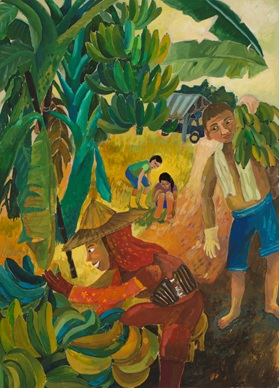 2.《假如我是大肚王》2014全國圖畫書創作獎國中組特優（註：時就讀臺北市仁愛國中）臺中市立惠文高中（國中部）曾子旭巨型圖畫書─楊梅館【作品簡介】以家鄉為本，從各方面找尋先祖起源的線索，想像自己是大肚王人選的各樣主張作法，這是一本用心鑽研且有想法的作品。透過圖文的配搭，對「當上大肚王」以後的計畫作為，論述清晰，畫面鋪排豐富用心，使這本作品充滿力量和想法。【合作說明】體認自然與環境的珍惜心態，並學習如何共處等教育的推廣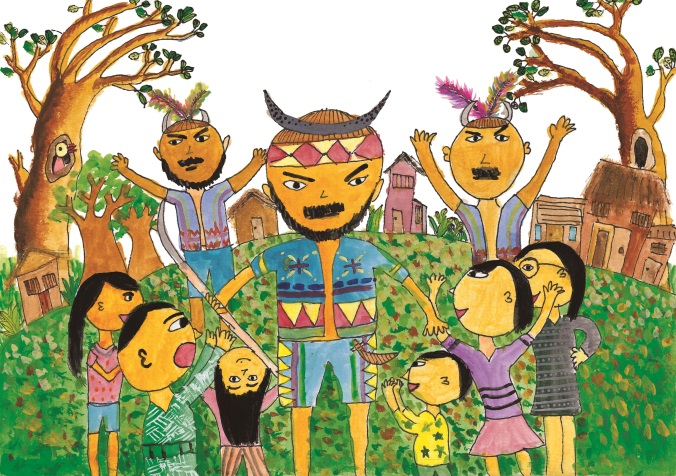 3. 《竹編隧道》（103學年度全國學生美術比賽繪畫類國小中年級組特優臺北市立老松國小洪維谷立體拼圖【作品簡介】利用同心圓的竹編方式，呈現向外射的結構構圖，強而有力，緊抓住觀者的目光。技巧上利用先上好底色的高彩度橘色，再覆蓋黑色蠟筆，然後刮出細密的竹編結構線條，配合攀爬其上的小朋友，營造出歡樂的童年時光。【合作說明】因竹編和本觀光工廠綠標生活館的在地本土元素，如竹編的天花板裝飾等，有相同推廣與傳達的理念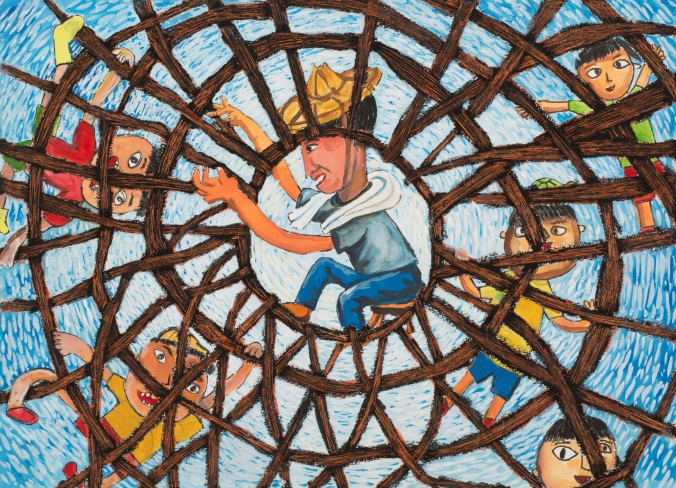 4.《古蹟踏察》103學年度全國學生美術比賽繪畫類國小高年級組特優臺中市南區國光國小郭維珊（曲長慈教師）立體拼圖【作品簡介】構圖嚴謹，色彩豐富，人物排列生動、富韻律感；建築結構精準，色彩生動，視覺效果協調，天空飛鳥更添加畫面動感及趣味性。【合作說明】和本企業郭元益糕餅博物館之百年老店，傳承的形象相關，喚醒大眾要珍惜古蹟，疼惜地球、盡心環保、追求樂活的生活等，和觀光工廠楊梅館之綠標生活館的理念相同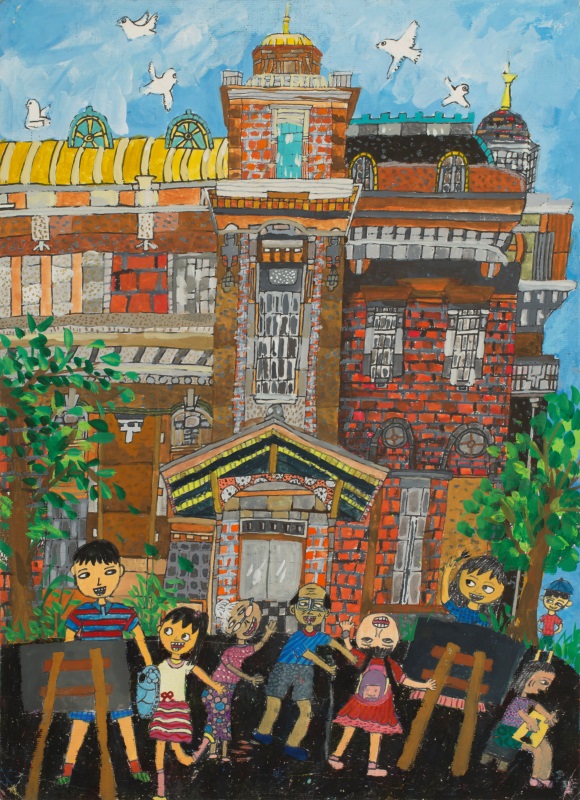 5.《世代》103學年度全國學生美術比賽版畫類國中普通班組特優新北市康橋高中莊詠婷立體拼圖【講評】整幅作品「擬物化」為主題訴求，及世代交替中價值觀念。尤其透過鞋子的視覺文化思考，提出強化的焦點。曾經婦女的三寸金蓮，再美麗都不符人性，靈活運用紙屬版印，值得鼓勵，陰影塊面，明度變化，鞋面花紋均鮮活具空間感。【合作說明】和本企業郭元益糕餅博物館之百年老店，代代傳承香火不斷的世代融合、思古與創新的形象相關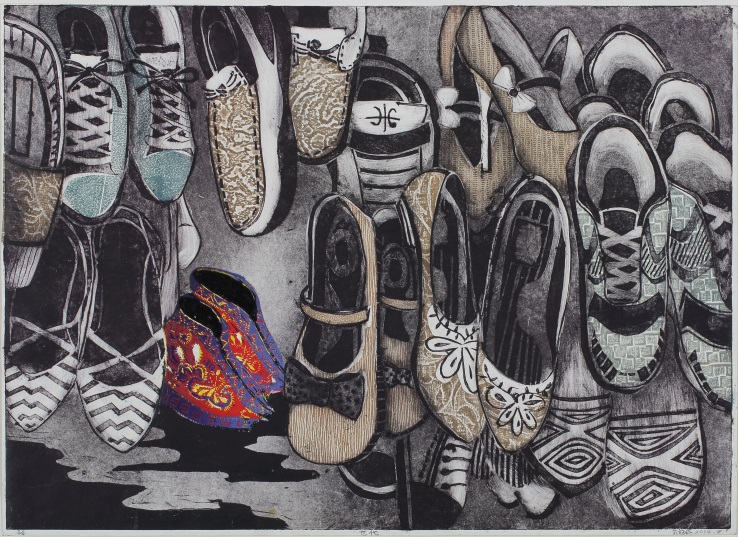 